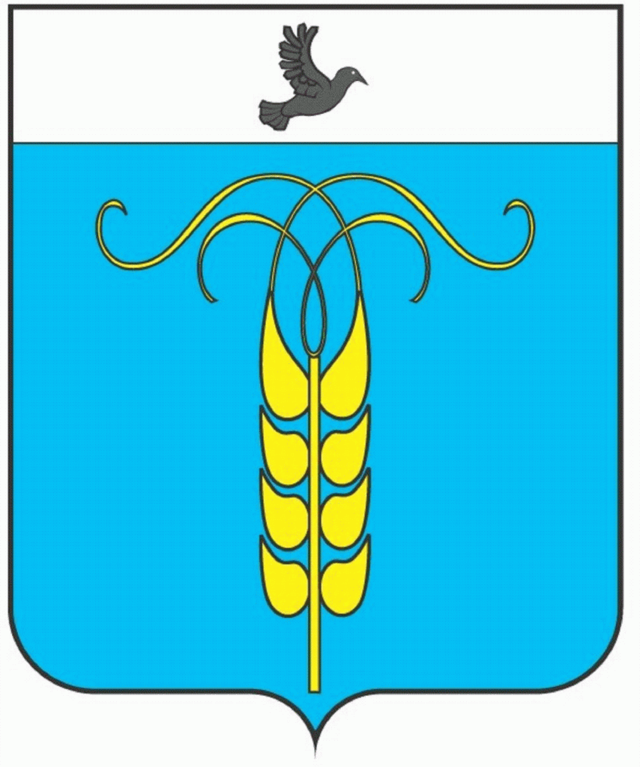 РЕШЕНИЕСОВЕТА ГРАЧЕВСКОГО МУНИЦИПАЛЬНОГО РАЙОНАСТАВРОПОЛЬСКОГО КРАЯ19 ноября 2019 года                     с. Грачевка                                              №55О включении имущества в муниципальную казну Грачёвского муниципального района Ставропольского краяВ соответствии с абзацем вторым пункта 3 статьи 215 Гражданского кодекса Российской Федерации, абзацем двадцать первым части 11 статьи 154 Федерального закона от 22.08.2004 № 122-ФЗ «О внесении изменений в законодательные акты Российской Федерации и признании утратившими силу некоторых законодательных актов Российской Федерации в связи с принятием федеральных законов "О внесении изменений и дополнений в Федеральный закон «Об общих принципах организации законодательных (представительных) и исполнительных органов государственной власти субъектов Российской Федерации» и «Об общих принципах организации местного самоуправления в Российской Федерации»"», абзацем вторым пункта 3.2 и пунктом 3.3 Положения о муниципальной казне Грачевского муниципального района Ставропольского края, утверждённого решением Совета Грачевского муниципального района Ставропольского края от 19.04.2016 № 208-III, распоряжением министерства имущественных отношений Ставропольского края от 23.10.2019 № 814 «О безвозмездной передаче имущества, приобретённого за счёт бюджетных ассигнований бюджета Ставропольского края, из государственной собственности Ставропольского края в муниципальную собственность муниципальных образований Ставропольского края» и на основании акта приёма-передачи от 28.10.2019 № 86 Совет Грачевского муниципального района Ставропольского краяРЕШИЛ:1. Включить в муниципальную казну Грачёвского муниципального района Ставропольского края имущество согласно прилагаемому перечню.2. Настоящее решение вступает в силу со дня его подписания и распространяется на правоотношения, возникшие с 28 октября 2019 года.Глава Грачевскогомуниципального района  Ставропольского края							        Р.А. КоврыгаПриложениек решению Совета Грачевского муниципального района Ставропольского краяот "19" ноября 2019 года № 55ПЕРЕЧЕНЬимущества, включаемого в муниципальную казну Грачёвского муниципального района Ставропольского краяПредседатель СоветаГрачевского муниципальногорайона Ставропольского краяФ. В. КолотийНаименование имуществаКоличество экземпляров,шт.Цена за 1 экземпляр,руб.Стоимость всего,руб.Беликов Герман Алексеевич «Дети войны Ставрополья»11128,001408,00Бойко Сергей Павлович «Синяя свечка. География сказки»11250,002750,00Мишукова Татьяна Алексеевна «Ставропольский хронограф на 2017 год»11510,005610,00Мосинцев Александр Федорович «Я к свету шел»11130,001430,00Рыбалко Сергей Николаевич «Мое родное Ставрополье»11128,001408,00Толстокорова Елена Васильевна «И туда гора, и сюда гора…»11140,001540,00Филиппенко Александр Иванович «Честью офицерской натянута струна»11193,282126,08Шевелев Сергей Арнольдович «Герои Советского Союза – боевая слава земли Ставропольской: краткий биографический справочник»11235,002585,00Альманах «Литературное Ставрополье» № 1/20182579,221980,50Альманах «Литературное Ставрополье» № 2/20182579,221980,50Доклад о состоянии окружающей среды и природопользовании в Ставропольском крае в 2017 году8288,442307,52Итого146Х25125,60